МИНИСТЕРСТВО ОБЩЕГО И ПРОФЕССИОНАЛЬНОГО ОБРАЗОВАНИЯ СВЕРДЛОВСКОЙ ОБЛАСТИГосударственное бюджетное общеобразовательное учреждение Свердловской области, реализующееадаптированные основные общеобразовательные программы«Центр психолого-медико-социального сопровождения «Эхо»ГБОУ СО «ЦПМСС «Эхо»ЗаданияVI Межрегиональной дистанционной Олимпиады по биологиидля обучающихся с нарушенным слухомПримерные вопросы.Вариант 1.Выберите ответ из предложенных вариантов и отметьте его в бланке ответов.1. Для животных НЕ характерна?1) соединительная ткань2) проводящая ткань3) мышечная ткань4) нервная ткань2. Название науки о животных ботаниказоологиямикологиягенетика3.Ткань, из которой состоят кости и хрящи?1) нервная2) эпителиальная3) соединительная4) мышечная4. Не имеют отношения к дыхательной системе?1) лёгкие2) трахеи3) жабры4) почки5. Обеспечивает связь организма с окружающей средой и согласованную работу органов? 1) выделительная2) пищеварительная3) нервная4) кровеносная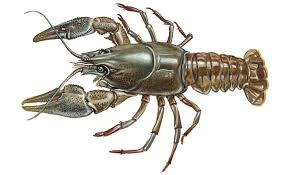 6. Определите систематическое положение животного, изображенного на рисунке. 1) Царство Животные, подцарство Одноклеточные, тип Моллюски, класс Ракообразные2) Царство Животные, подцарство Многоклеточные, тип Кишечнополостные, класс Паукообразные3) Царство Животные, подцарство Одноклеточные, тип Членистоногие, класс Ракообразные4) Царство Животные, подцарство Многоклеточные, тип Членистоногие, класс Ракообразные7. Определи животное по описанию. Это животное обитает в Австралии. Задние конечности в несколько раз длиннее передних, так что животное никак не может ни ходить, ни бегать, а только прыгает, причем сильно помогает себе своим крепким хвостом. На животе самок природа устроила мешок, куда прячутся маленькие детёныши. А) коалаБ) опоссумВ) китГ) кенгуру8. К какой системе органов относятся желудок и пищевод:1) выделительной2) пищеварительной3) кровеносной4) дыхательной9. Тело двустворчатого моллюска состоит из:1) головы, туловища и ноги2) головы и ноги3) туловища4) туловища и ноги10. Выделительная система прудовика образована?1) одной почкой2) двумя почками3) зеленой железой     4) сократительной вакуолью11. К какому отряду относится ёж?1) Отряд Рукокрылые2) Отряд Насекомоядные3) Отряд Грызуны4) Отряд Сумчатые12. Рыбы относятся к типу:БесхордовыеХордовыеПолухордовыеБесчерепные13.  О каком животном идёт речь?Тело животного состоит из головы, груди и брюшка. Большую часть головы занимают глаза. Зрение цветное. Ротовой аппарат чаще сосущего типа. У этого животного две пары крыльев, покрытых чешуйками. Узор крыльев различен. усачбабочкамайский жукмуха14. Установите соответствие между животным и классом, к которому его относят.Животныепрудовикстрекозаулиткакреветкамайский жуккраб  Классы 1. Ракообразные2. Насекомые3. Брюхоногие моллюски15. Установите соответствие между животными и его средой обитания. Животныекарпдождевой червькротрак - отшельникорёлбабочкаСреда обитанияВодная Наземно - воздушнаяПочвенная16. Выберите три правильных ответа.  1) Хрящевые рыбы - это акулы и скаты.2) Сердце рыб трехкамерное.3) У акул отсутствуют жаберные крышки.4) Место обитания скатов – мелководье.5) У акул и скатов хрящевой скелет.6) И у костных, и у хрящевых рыб есть плавательный пузырь.(в бланк ответов запишите ряд цифр)17.   Выберите три правильных ответа. Представители перепончатокрылых – это:1) бабочки2)  осы3) мухи4) муравьи5) пчёлы6) жуки(в бланк ответов запишите ряд цифр)18. Кто из данных животных может передвигаться реактивным способом?А) катушкаБ) кальмарВ) голый слизеньГ) перловица19. Самая маленькая систематическая группа живых организмов?А) КлассБ) ВидВ) царствоГ) Тип20. Какая среда обитания у лисы?А) организменнаяБ) воднаяВ) наземно – воздушнаяГ) почвенная"26" октября  2022 год